Monthly Convening Activity: April 2018-Month of the Military Child Resource Mapping For this activity, first please list any organizations and their associated resources and programs that work with military connected youth in your group’s assigned region of San Diego.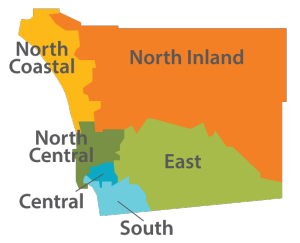 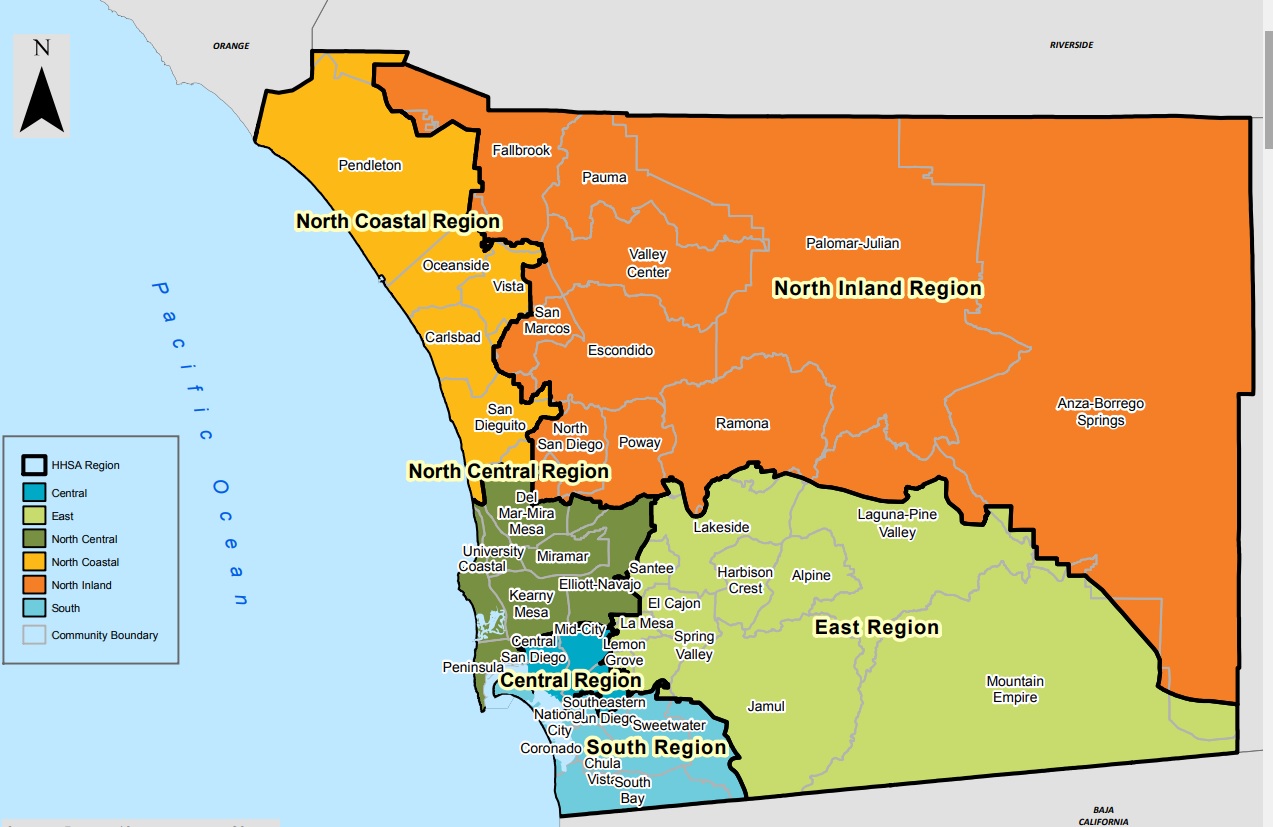  (https://bluestarfam.org/survey/).ACTION: Take butcher paper and please indicate youth serving organizations in the following format:
Organization Name | 1 Sentence Description | Any Point of ContactsNorth CentralCentralEastSouthAs a table, please create at least 5 questions that you would military connected youth to answer. Be inquisitive of what you would like to learn from them.What keeps you up at night?What’s your favorite food?Do you have or want a pet?Do you need anything?Are you lonely?Do you play or want to play a sport?What’s the hardest part about being a military kid?What after school programs do you know about or utilize?What matters most to you?What is your favorite activity to do off base?What fun activity would you like to do in San Diego if money isn’t an issue?How do you cope with change?How do you cope with feelings? How do you cope with failures? What do you think we don’t understand?What makes you feel cared about?How do you want to connect with other military kids?What is the platform used most?What are your coping strategies?What do you do on tough days? Big Brothers Big SistersServing youth of military families with 1:1 role modelsRyan Landis, ryanl@sdbigs.orgArmed Services YMCAProvide a wide array of programs for military families760-385-7921Jewish Family ServiceProduce for PatriotsFighting to end food insecurity for active duty familiesRob Meadows: produceforpatriots@gmail.comwww.produceforpatriots.orgHelping Paws FoundationKeep military families and vets united with their pets. 501©(3) covers veterinary costs troops can’t. hannahmullins@helpingpawssandiego.org602-791-0625Lincoln HousingBlue Star FamiliesUSOAirport & DowntownFood BankDinnersTeen TalksActivity/tickets to sport eventsMBYC Family DayMCRDLibraryYouth SportsNavy FederalFinancial PresentationsNew Break ChurchChurch groupsGlobe LJP and Cygnet TheatresVFWHoliday partiesSAY – SDOperation BIGSMurphy Canyon Youth CenterFriday Night LiveSD County Office EventsLeadership substance abuse programsArmed Services YMCAOutdoor OutreachMilTeen Chat AppBalboa MAP – Military Appreciation ProgramRed Cross – Babysitting safety classesTravis Manion Foundation – youth mentorshipBoys + Girls ClubSantee/El Cajon/La Mesa/Alpine Teen CentersHang out/connection for teensLibrariesWorkshops; kid/teen programsYMCA/Recreation CentersMilitary coffee for families @ the schoolsSkyline ChurchMilitary family programs4 H ProgramsMil Teen Chat AppAnchor for LifeNBSDEFMPFleet and Family FOCUSMWRWICStudent Liaison officeLincoln HousingVeteran’s Connect @ the Chula Vista LibraryThe Rock Church @ San YsidroArmed Services YMCAASY Summer Camp @ BayviewSouth Region Live Well Center (NC)Kids TurnNew Hope Military Ministry (Chula Vista)